                              Our Lady of Peace Catholic Primary and Nursery School                         		Weekly Timetable 4RL St Blaise– Spring 2020                                              ‘With Christ in our hearts, together we grow.’MondayTuesdayWednesdayThursdayFridayFriday8.45 – 8.55 amMorning MathsMorning MathsMorning MathsMorning MathsMorning MathsMorning Maths9.00 - 9.30amAssembly AssemblyAssemblyGuided Reading Assembly Assembly 9.30 – 10.30amMathsMathsMathsSwimming9.30 – 11.30amMathsMaths10.30 – 10.45amBREAKBREAKBREAK10.45 - 11.00amGPSGPSSpellingsGPSGPS11.00 - 12.00pmEnglishEnglishEnglishArt 11.30 -12.00EnglishEnglish12.00 – 1.00pm      LUNCHLUNCHLUNCHLUNCHLUNCHLUNCH1.00 – 2.00pmTopic 1.00-1.50pmR.E1.00-2.00pmP.E1.00-1.50pmMaths1.00-2.00pmScience1.00-2.00pmScience1.00-2.00pm2.00 – 3.10pmICT1.50-2.20pmGuided Reading 2.00-2.30pmP.E1.00-1.50pmEnglish 2.00-3.10pmGuided Reading 2.00-2.30pmGuided Reading 2.00-2.30pm2.00 – 3.10pmFrench2.20-3.10pmMusic2.30-3.10pmR.E2.00-3.10pmPSHE2.30-2.50pmPSHE2.30-2.50pm2.00 – 3.10pmFrench2.20-3.10pmMusic2.30-3.10pmR.E2.00-3.10pmGolden Time2.50-3.10pmGolden Time2.50-3.10pm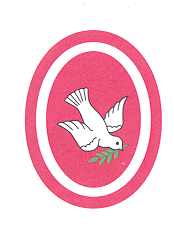 